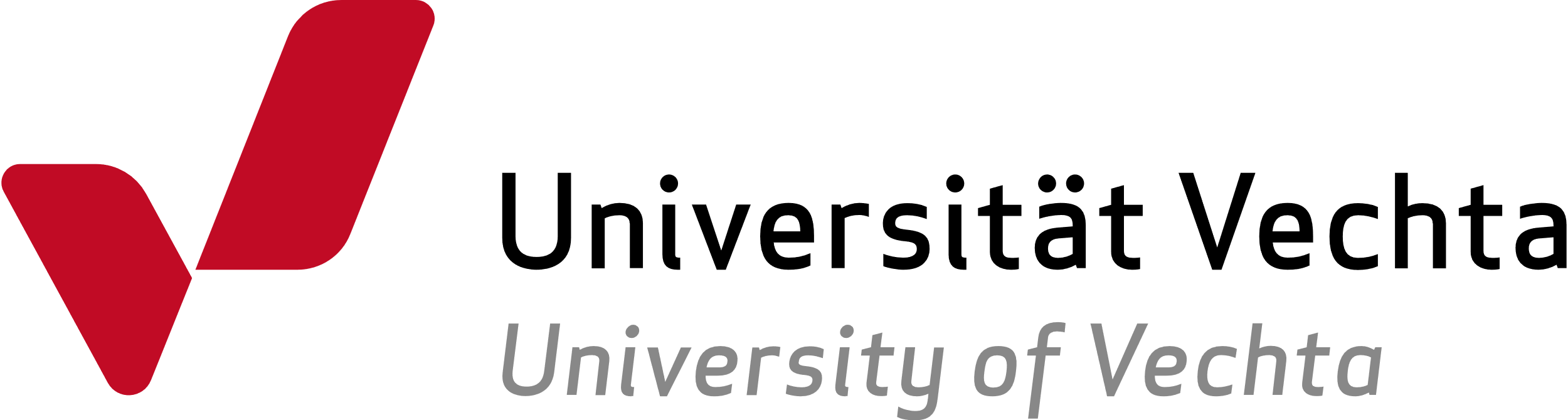 Bitte füllen Sie diesen Antrag möglichst am PC aus. 
In die Formularfelder gelangen Sie mit einem einfachen Klick.Annahmeerklärung für das Sommersemester 2024für einen zulassungsfreien Masterstudiengang  (Neu- bzw. Wiedereinschreibungen) Aufgrund des elektronischen Bescheides  über die Erfüllung der Zugangsvoraussetzungen beantrage ich die Einschreibung an der Universität Vechta gemäß den Angabe im Bewerbungsportal in den Masterstudiengang: 	        ggf. Fach/Fächer  	Fach 1:            Fach 2:      Folgende Unterlagen müssen dieser Annahmeerklärung beigefügt werden, sofern diese nicht schon aus einer vorherigen Immatrikulation bei der Universität Vechta vorliegen:1) Erläuterung „Verlängerungssemester“ aufgrund der Covid-19-PandemieWenn Sie in den Semestern SoSe 2020, WiSe 2020/21, SoSe 2021, WiSe 2021/22 an einer deutschen Hochschule immatrikuliert und nicht beurlaubt waren, haben Sie nach § 72 Abs. 14 des Niedersächsischen Hochschulgesetzes aufgrund der COVID-19-Pandemie Anspruch auf maximal vier Verlängerungssemester. Diese erhöhen Ihr persönliches Studienguthaben, so dass der Zeitpunkt, ab dem Langzeitstudiengebühren zu entrichten sind, ggf. später eintritt. Wenn Sie sich erstmals oder erneut an der Universität Vechta einschreiben möchten, legen Sie uns bitte für die genannten Semester Immatrikulationsbescheinigungen oder eine gesamte Studienverlaufsbescheinigung vor, aus denen die Hochschul- und ggf. Beurlaubungsemester hervorgehen. Weitere Informationen zum Studienguthaben und zu Langzeitstudiengebühren finden Sie auf der Seite https://www.uni-vechta.de/studium/studienorganisation/semesterbeitrag-/-beurlaubung.Erklärung: Ich habe in dem obigen Studiengang weder eine Vor-, Zwischen- oder Abschlussprüfung abgelegt noch eine Prüfung endgültig nicht bestanden. Ich werde im Sommersemester 2024 an keiner anderen Universität/Hochschule eingeschrieben sein.Falls doch, bitte Universität/Hochschule angeben:      Studiengang/Studiengänge:      In dem Online-Bewerbungsportal (https://hisinone.uni-vechta.de) müssen Sie regelmäßig den aktuellen Stand Ihrer Einschreibung einsehen und bei fehlenden Unterlagen bzw. Unklarheiten entsprechend reagieren, damit eine zügige Bearbeitung und ein rechtzeitiger Versand der UniCard und der Zugangsdaten gewährleistet ist.  Sofern Sie - wider Erwarten - Ihr Studium an der Universität Vechta nicht aufnehmen/fortführen möchten, erstatten wir Ihnen auf Antrag den Semesterbeitrag (ggf. inklusive Langzeitstudiengebühren) innerhalb der geltenden Frist (siehe FAQ Rückgabe des Studienplatzes unter https://www.uni-vechta.de/studium/beratung-und-service/faqs-bewerbung-studium).Hinweis: Nur vollständig ausgefüllte und unterschriebene Annahmeerklärungen können bearbeitet werden!Universität Vechta- Immatrikulationsamt -Postfach 15 5349364 VechtaEingangsstempel der Universität VechtaUniversität Vechta- Immatrikulationsamt -Postfach 15 5349364 VechtaUniversität Vechta- Immatrikulationsamt -Postfach 15 5349364 VechtaUniversität Vechta- Immatrikulationsamt -Postfach 15 5349364 VechtaUniversität Vechta- Immatrikulationsamt -Postfach 15 5349364 VechtaUniversität Vechta- Immatrikulationsamt -Postfach 15 5349364 VechtaUniversität Vechta- Immatrikulationsamt -Postfach 15 5349364 VechtaUniversität Vechta- Immatrikulationsamt -Postfach 15 5349364 VechtaUniversität Vechta- Immatrikulationsamt -Postfach 15 5349364 VechtaRücksendung erbeten bis: siehe Bescheid Angaben zur PersonAngaben zur PersonBewerbungsnummer ggf. „alte“ MatrikelnummerNameVornameAnlage / Nachweis Erläuterungen finden Sie in dem jeweiligen FAQ unter FAQs Bewerbung & Studiumankreuzen, welche Anlagen beigefügt sind:ankreuzen, wenn Sie Anlagen nachreichen:1)Nachweis über Hochschulabschluss inkl. Leistungsnachweis – in deutscher Sprache übersetzt und amtlich beglaubigt - oder Nachweis über bisher erbrachte Studienleistungen oder Anerkennungen von Prüfungsleistungen (Original mit Unterschrift und Stempel/Siegel der Hochschule), ggf. Nachweis der Namensänderung beifügen2)Hochschulzugangsberechtigung (Abitur/Fachhochschureife o. ä.)
- amtlich beglaubigt -, ggf. Nachweis der Namensänderung beifügen 3)Studienverlaufs-, Immatrikulations- und/oder Exmatrikulationsbescheinigung/en 1)
(Weisen Sie den gesamten Verlauf Ihres Studiums in Deutschland inkl. aller 
Hochschul- und Urlaubssemester nach.) 4)Formlose Erklärung bei Studienzeitunterbrechung5)ggf. Nachweis deutscher Sprachkenntnisse - amtlich beglaubigt -6)ggf. Unbedenklichkeitsbescheinigung (wenn Sie im gleichen Studiengang bereits immatrikuliert waren) 7)ggf. Antrag Parallelstudium oder Teilzeitstudium 8)Sonstiges Semesterbeitrag:Semesterbeitrag:Ich habe den fälligen Semesterbeitrag (ggf. inkl. Langzeitstudiengebühren) überwiesen.
Der Regelbeitrag für das Sommersemester 2024 beträgt 291,03 €. Ob Langzeitstudiengebühren anfallen und welche Sonderanträge Sie ggf. stellen können, erfahren Sie auf der Seite
 https://www.uni-vechta.de/studium/studienorganisation/semesterbeitrag-/-beurlaubung.Ich werde den Semesterbeitrag (ggf. inkl. Langzeitstudiengebühren) später überwiesen. Mir ist bewusst, dass sich dadurch die Einschreibung verzögert und ich mit Nachteilen und dem verspäteten Studienbeginn, Versand von Zugangs- und StudIP-Daten und UniCard zu rechnen habe. Die Zahlung wird bis zum 31.04.2024 akzeptiert.  UniCard bei Wiedereinschreibungen:UniCard bei Wiedereinschreibungen:Ich besitze noch eine UniCard mit Foto aus einer vorherigen Immatrikulation und benötige keine neue UniCard.Ich benötige eine neue UniCard. Krankenversicherungspflicht: Innerhalb des Studenten-Meldeverfahrens (SMV) werden meldepflichtige Daten zwischen Hochschulen und gesetzlichen Krankenkassen nur noch elektronisch ausgetauscht. Sie reichen KEINE Unterlagen Ihrer Krankenkasse bei der Universität ein. Sie müssen die geplante Immatrikulation (inkl. Studiengangs- und Fächerwechsel) bei Ihrer Krankenkasse anzeigen.Krankenversicherungspflicht: Innerhalb des Studenten-Meldeverfahrens (SMV) werden meldepflichtige Daten zwischen Hochschulen und gesetzlichen Krankenkassen nur noch elektronisch ausgetauscht. Sie reichen KEINE Unterlagen Ihrer Krankenkasse bei der Universität ein. Sie müssen die geplante Immatrikulation (inkl. Studiengangs- und Fächerwechsel) bei Ihrer Krankenkasse anzeigen.Ich habe  bzw. werde unverzüglich meine Krankenversicherung über die geplante Immatrikulation  informieren. 
Dazu melden Sie bitte unter anderem der Krankenkasse unsere Absendernummer H0000998.
Informationen hierüber erhalten Sie im FAQ Krankenversicherungspflicht unter FAQs Bewerbung & Studium .Ort, Datum:          Unterschrift:      